关于组织律师参加《执行系列》首期课程线上课程培训的通知各市律师协会、各律师事务所：据统计，以“执行”为案由进行检索，审理期限“31-90天”以及“91-180天”共占65.95%，平均审期为98天，裁判结果显示的“执行完毕”却仅占5.32%，审期长、程序繁琐、久拖不执、执行不能成为执行程序的典型标签。河北省律协联合英才苑府法律教育网开设《执行》系列线上课堂，通过在线直播培训的方式，助律师学员既看清执行权中的执行实施权，又看到执行判断权。现将《执行系列》首期课程相关事宜通知如下：培训主题强制执行实务疑难问题解析（上）培训嘉宾杨海超法学博士，曾任北京市某法院执行庭副庭长。在法院工作期间，先后在商事法庭、执行实施庭、执行裁决庭工作，办理民商事诉讼案件、执行实施案件、执行裁决案件千余件，并撰写论文、专著若干。到公司工作后，负责公司法律事务，处理重大诉讼执行案件培训主要内容一、概述——强制执行的特点1.强制执行的特点2.强制执行与不良资产处置3.执行法律渊源二、执行案件的管辖与立案1.执行案件管辖规则与管辖权异议2.执行案件立案标准与执行依据的明确性3.委托执行与异地执行三、财产保全的执行1.财产保全线索2.财产保全的决定与执行3.财产保全中的救济四、调查、控制执行标的财产1.查控财产的方式与程序2.对存款、动产、特殊动产、不动产的查封、扣押、冻结3.对股权、股份、股票的冻结五、处置执行标的财产1.处置执行标的财产的方式2.确定处置参考价3.对不动产的处置4.对股权、股份、股票的处置5.对不良资产的强制执行处置六、对到期债权和收入的执行1.到期债权的执行方式2.被执行人债务人提出的异议及处理3.对收入的执行七、迟延履行债务利息的计算1.迟延履行利息的计算方式2.利息计算的争议与救济途径3.不良资产处置中的利息计算培训时间2021年11月27日-28日（周六周日：9:00-12:00；14:00-17:00）培训费用律协合作免费听课培训参加方式报名方式：扫码添加英才苑府任意一个工作人员微信即可参与登记报名，领取账号。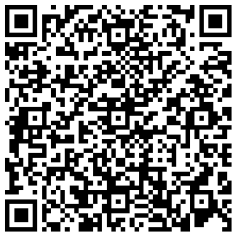 联系人：郭辉			电  话：15838379165